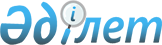 Об утверждении нормативов и объемов бюджетных субсидий в области животноводства
					
			Утративший силу
			
			
		
					Постановление акимата Акмолинской области от 28 апреля 2017 года № А-4/174. Зарегистрировано Департаментом юстиции Акмолинской области 5 мая 2017 года № 5944. Утратило силу постановлением акимата Акмолинской области от 30 января 2018 года № А-2/49
      Сноска. Утратило силу постановлением акимата Акмолинской области от 30.01.2018 № А-2/49 (вводится в действие со дня официального опубликования).

      Примечание РЦПИ.

      В тексте документа сохранена пунктуация и орфография оригинала.
      В соответствии с приказом Заместителя Премьер-Министра Республики Казахстан - Министра сельского хозяйства Республики Казахстан от 27 января 2017 года № 30 "Об утверждении Правил субсидирования развития племенного животноводства, повышения продуктивности и качества продукции животноводства" (зарегистрирован в Реестре государственной регистрации нормативных правовых актов № 14813), акимат Акмолинской области ПОСТАНОВЛЯЕТ:
      1. Утвердить нормативы бюджетных субсидий согласно приложению 1 к настоящему постановлению.
      2. Утвердить объемы субсидий по направлениям субсидирования на развитие племенного животноводства согласно приложению 2 к настоящему постановлению.
      3. Утвердить объемы субсидий по направлениям субсидирования на повышение продуктивности и качества продукции животноводства согласно приложению 3 к настоящему постановлению.
      4. Признать утратившими силу постановления акимата Акмолинской области согласно приложению 4 к настоящему постановлению.
      5. Настоящее постановление вступает в силу со дня государственной регистрации в Департаменте юстиции Акмолинской области и вводится в действие со дня официального опубликования. Нормативы бюджетных субсидий
      Сноска. Приложение 1 - в редакции постановлением акимата Акмолинской области от 27.11.2017 № А-12/549 (вводится в действие со дня официального опубликования). Объемы субсидий по направлениям субсидирования на развитие племенного животноводства
      Сноска. Приложение 2 – в редакции постановления акимата Акмолинской области от 25.12.2017 № А-1/598 (вводится в действие со дня официального опубликования). Объемы субсидий по направлениям субсидирования на повышение продуктивности и качества продукции животноводства
      Сноска. Приложение 3 – в редакции постановления акимата Акмолинской области от 27.11.2017 № А-12/549 (вводится в действие со дня официального опубликования). Объемы субсидий по направлениям субсидирования на повышение продуктивности и качества продукции животноводства, выделенных из средств Республиканского бюджета Перечень постановлений акимата Акмолинской области, признанных утратившими силу
      1. Постановление акимата Акмолинской области "О некоторых вопросах субсидирования" от 19 января 2015 года № А-1/15 (зарегистрировано в Реестре государственной регистрации нормативных правовых актов № 4652, опубликовано 13 марта 2015 года в информационно-правовой системе "Әділет");
      2. Постановление акимата Акмолинской области "О внесении изменения в постановление акимата Акмолинской области от 19 января 2015 года № А-1/15 "О некоторых вопросах субсидирования" от 7 апреля 2016 года № А-5/156 (зарегистрировано в Реестре государственной регистрации нормативных правовых актов № 5349, опубликовано 25 мая 2016 года в информационно-правовой системе "Әділет");
      3. Постановление акимата Акмолинской области "Об утверждении объемов субсидий в области животноводства" от 20 января 2017 года № А-2/17 (зарегистрировано в Реестре государственной регистрации нормативных правовых актов № 5742, опубликовано 14 февраля 2017 года в Эталонном контрольном банке нормативных правовых актов Республики Казахстан в электронном виде).
					© 2012. РГП на ПХВ «Институт законодательства и правовой информации Республики Казахстан» Министерства юстиции Республики Казахстан
				
      Аким области

М.Мурзалин
Приложение 1
к постановлению акимата
Акмолинской области
от 28 апреля 2017 года
№ А-4/174
№
Направление субсидирования
Единица измерения
Нормативы субсидий на 1 единицу, тенге
Скотоводство
Скотоводство
Скотоводство
Скотоводство
1.
Организация искусственного осеменения маточного поголовья крупного рогатого скота в личных подсобных хозяйствах и сельскохозяйственных кооперативах, а также в крестьянских (фермерских) хозяйствах, занимающихся разведением каракульских пород овец
голова
4 103
Коневодство
Коневодство
Коневодство
Коневодство
1.
Удешевление стоимости производства и переработки кобыльего молока, в том числе для сельскохозяйственных кооперативов
килограмм
60
2.
Удешевление стоимости производства конины
килограмм
92
Верблюдоводство
Верблюдоводство
Верблюдоводство
Верблюдоводство
1.
Удешевление стоимости производства и переработки верблюжьего молока, в том числе для сельскохозяйственных кооперативов
килограмм
55
Козоводство
Козоводство
Козоводство
Козоводство
1.
Приобретение племенных животных
голова
67 000
2.
Удешевление стоимости производства и переработки козьего молока, в том числе для сельскохозяйственных кооперативов
килограмм
40Приложение 2
к постановлению акимата
Акмолинской области
от 28 апреля 2017 года
№ А-4/174
№
Направление субсидирования
Единица измерения
Субсидируемый объем
Сумма субсидий, тысяч тенге
Мясное скотоводство
Мясное скотоводство
Мясное скотоводство
Мясное скотоводство
Мясное скотоводство
1.
Ведение селекционной и племенной работы
Ведение селекционной и племенной работы
Ведение селекционной и племенной работы
Ведение селекционной и племенной работы
1.1
Товарное маточное поголовье
Товарное маточное поголовье
Товарное маточное поголовье
Товарное маточное поголовье
1)
Базовый норматив
голова
59 467
594 670,0
2)
Дополнительный норматив
Дополнительный норматив
Дополнительный норматив
Дополнительный норматив
2)
выход приплода от 80% включительно
голова
19 251
154 008,0
2)
выход приплода от 60% включительно
голова
7 475
44 850,0
1.2
Племенное маточное поголовье
Племенное маточное поголовье
Племенное маточное поголовье
Племенное маточное поголовье
1)
Базовый норматив
голова
17 319
173 190,0
2)
Дополнительный норматив
Дополнительный норматив
Дополнительный норматив
Дополнительный норматив
2)
выход приплода от 80% включительно
голова
4 126
82 520,0
2)
выход приплода от 70% включительно
голова
3 088
46 320,0
2.
Приобретение племенного крупного рогатого скота
голова
2 254
332 237,955
Итого
Итого
Итого
Итого
1 427 795,955
Молочное и молочно-мясное скотоводство
Молочное и молочно-мясное скотоводство
Молочное и молочно-мясное скотоводство
Молочное и молочно-мясное скотоводство
Молочное и молочно-мясное скотоводство
1.
Ведение селекционной и племенной работы
Ведение селекционной и племенной работы
Ведение селекционной и племенной работы
Ведение селекционной и племенной работы
1.1
Племенное маточное поголовье
Племенное маточное поголовье
Племенное маточное поголовье
Племенное маточное поголовье
1)
Базовый норматив
голова
6 862
68 620,0
2)
Дополнительный норматив
Дополнительный норматив
Дополнительный норматив
Дополнительный норматив
2)
выход приплода от 70% включительно
голова
2 360
47 200,0
2)
выход приплода от 60% включительно
голова
772
11 580,0
2.
Приобретение племенного крупного рогатого скота
Приобретение племенного крупного рогатого скота
Приобретение племенного крупного рогатого скота
Приобретение племенного крупного рогатого скота
1)
Племенной крупный рогатый скот отечественных хозяйств
голова
382
63 527,196
2)
Импортированный племенной крупный рогатый скот
Импортированный племенной крупный рогатый скот
Импортированный племенной крупный рогатый скот
Импортированный племенной крупный рогатый скот
2)
из стран Европы и СНГ
голова
491
73 650,0
Итого
Итого
Итого
Итого
264 577,196
Скотоводство
Скотоводство
Скотоводство
Скотоводство
Скотоводство
1.
Организация искусственного осеменения маточного поголовья крупного рогатого скота в личных подсобных хозяйствах и сельскохозяйственных кооперативах, а также в крестьянских (фермерских) хозяйствах, занимающихся разведением каракульских пород овец
голова
4 869
19 977,507
2.
Содержание племенных быков-производителей мясных, молочных и молочно-мясных пород в общественных и товарных стадах
голова
361
36 100,0
Итого
Итого
Итого
Итого
56 077,507
Мясное птицеводство
Мясное птицеводство
Мясное птицеводство
Мясное птицеводство
Мясное птицеводство
1.
Приобретение племенного суточного молодняка мясного направления родительской/прародительской формы у отечественных и зарубежных хозяйств
голова
129 768
77 860,8
Итого
Итого
Итого
Итого
77 860,8
Овцеводство
Овцеводство
Овцеводство
Овцеводство
Овцеводство
1.
Ведение селекционной и племенной работы
Ведение селекционной и племенной работы
Ведение селекционной и племенной работы
Ведение селекционной и племенной работы
1)
маточное поголовье товарных овец
голова
4 936
7 404,0
2.
Приобретение племенных овец
Приобретение племенных овец
Приобретение племенных овец
Приобретение племенных овец
1)
ярки
голова
102
816,0
2)
бараны производители
голова
110
1 894,5
Итого
Итого
Итого
Итого
10 114,5
Коневодство
Коневодство
Коневодство
Коневодство
Коневодство
1.
Приобретение племенных жеребцов
голова
27
2 700,0
Итого
Итого
Итого
Итого
2 700,0
Козоводство
Козоводство
Козоводство
Козоводство
Козоводство
1.
Приобретение племенных животных
голова
334
22 378,0
Итого
Итого
Итого
Итого
22 378,0
Всего
Всего
Всего
Всего
1 861 503,958Приложение 3
к постановлению акимата
Акмолинской области
от 28 апреля 2017 года
№ А-4/174
№
Направление субсидирования
Единица измерения
Субсидируемый объем
Сумма субсидий, тысяч тенге
Скотоводство
Скотоводство
Скотоводство
Скотоводство
Скотоводство
1.
Удешевление затрат откорма бычков
Удешевление затрат откорма бычков
Удешевление затрат откорма бычков
Удешевление затрат откорма бычков
1)
от 3 000 голов фактического откорма
голова
2 284
102 780,0
2)
от 2 000 голов фактического откорма
голова
516
18 060,0
3)
от 1 500 голов фактического откорма
голова
469
14 070,0
4)
от 100 голов фактического откорма
голова
2 875
57 500,0
Итого
Итого
Итого
Итого
192 410,0
Свиноводство
Свиноводство
Свиноводство
Свиноводство
Свиноводство
1.
Удешевление стоимости производства свинины
Удешевление стоимости производства свинины
Удешевление стоимости производства свинины
Удешевление стоимости производства свинины
1)
фактический откорм от 3 000 голов
тонн
421,444
42 144,4
Итого
Итого
Итого
Итого
42 144,4
Овцеводство
Овцеводство
Овцеводство
Овцеводство
Овцеводство
1.
Удешевление стоимости производства ягнятины
голова
420
630,0
Итого
Итого
Итого
Итого
630,0
Молочное и молочно-мясное скотоводство
Молочное и молочно-мясное скотоводство
Молочное и молочно-мясное скотоводство
Молочное и молочно-мясное скотоводство
Молочное и молочно-мясное скотоводство
1.
Удешевление стоимости производства и заготовки молока
Удешевление стоимости производства и заготовки молока
Удешевление стоимости производства и заготовки молока
Удешевление стоимости производства и заготовки молока
1)
хозяйства с фуражным поголовьем от 400 голов
тонн
22 494,897
562 372,425
2)
хозяйства с фуражным поголовьем от 50 голов
тонн
7 808,6808
117 130,212
3)
сельскохозяйственный кооператив
тонн
3 464,368
34 643,68
Итого
Итого
Итого
Итого
714 146,317
Коневодство
Коневодство
Коневодство
Коневодство
Коневодство
1.
Удешевление стоимости производства и переработки кобыльего молока, в том числе для сельскохозяйственных кооперативов
тонн
254,618
15 277,08
2.
Удешевление стоимости производства конины
тонн
122,288
11 250,496
Итого
Итого
Итого
Итого
26 527,576
Верблюдоводство
Верблюдоводство
Верблюдоводство
Верблюдоводство
Верблюдоводство
1.
Удешевление стоимости производства и переработки верблюжьего молока, в том числе для сельскохозяйственных кооперативов
тонн
4,789
263,395
Итого
Итого
Итого
Итого
263,395
Мясное птицеводство
Мясное птицеводство
Мясное птицеводство
Мясное птицеводство
Мясное птицеводство
1.
Удешевление стоимости производства мяса птицы (бройлер)
Удешевление стоимости производства мяса птицы (бройлер)
Удешевление стоимости производства мяса птицы (бройлер)
Удешевление стоимости производства мяса птицы (бройлер)
1)
фактическое производство от 5 000 тонн
тонн
8 236,39
494 183,4
2)
фактическое производство от 1 000 тонн
тонн
585,425
29 271,25
Итого
Итого
Итого
Итого
523 454,65
Яичное птицеводство
Яичное птицеводство
Яичное птицеводство
Яичное птицеводство
Яичное птицеводство
1.
Удешевление стоимости производства пищевого яйца
Удешевление стоимости производства пищевого яйца
Удешевление стоимости производства пищевого яйца
Удешевление стоимости производства пищевого яйца
1)
фактическое производство от 200 миллионов штук
тысяч штук
92 707,082
278 121,246
2)
фактическое производство от 20 миллионов штук
тысяч штук
61 249,990
122 499,98
Итого
Итого
Итого
Итого
400 621,226
Всего
Всего
Всего
Всего
1 900 197,564
№
Направление субсидирования
Единица измерения
Субсидируемый объем
Сумма субсидий, тысяч тенге
Мясное птицеводство
Мясное птицеводство
Мясное птицеводство
Мясное птицеводство
Мясное птицеводство
1.
Удешевление стоимости производства мяса птицы (бройлер)
Удешевление стоимости производства мяса птицы (бройлер)
Удешевление стоимости производства мяса птицы (бройлер)
Удешевление стоимости производства мяса птицы (бройлер)
1)
фактическое производство от 5 000 тонн
тонн
1 634,65167
98 079,1
Итого
Итого
Итого
Итого
98 079,1
Яичное птицеводство
Яичное птицеводство
Яичное птицеводство
Яичное птицеводство
Яичное птицеводство
1.
Удешевление стоимости производства пищевого яйца
Удешевление стоимости производства пищевого яйца
Удешевление стоимости производства пищевого яйца
Удешевление стоимости производства пищевого яйца
1)
фактическое производство от 200 миллионов штук
тысяч штук
268 883,467
806 650,4
2)
фактическое производство от 20 миллионов штук
тысяч штук
11 046,75
22 093,5
Итого
Итого
Итого
Итого
828 743,9
Всего
Всего
Всего
Всего
926 823,0Приложение 4
к постановлению акимата
Акмолинской области
от 28 апреля 2017 года
№ № А-4/174